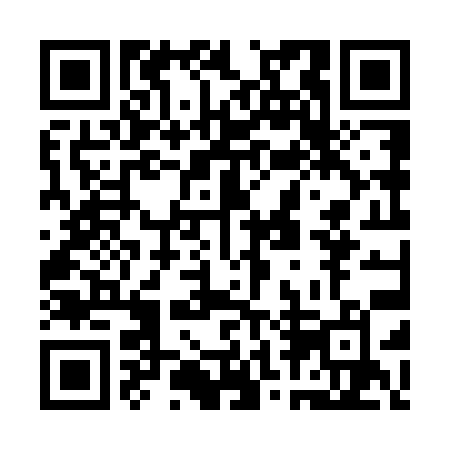 Prayer times for Haines Junction, Yukon, CanadaWed 1 May 2024 - Fri 31 May 2024High Latitude Method: Angle Based RulePrayer Calculation Method: Islamic Society of North AmericaAsar Calculation Method: HanafiPrayer times provided by https://www.salahtimes.comDateDayFajrSunriseDhuhrAsrMaghribIsha1Wed4:056:012:077:2610:1412:112Thu4:035:592:077:2810:1712:123Fri4:025:562:077:2910:1912:134Sat4:005:532:077:3110:2212:155Sun3:595:502:077:3210:2412:166Mon3:575:482:077:3410:2712:177Tue3:565:452:077:3510:2912:188Wed3:555:422:077:3710:3212:209Thu3:535:402:067:3810:3512:2110Fri3:525:372:067:3910:3712:2211Sat3:515:342:067:4110:4012:2312Sun3:495:322:067:4210:4212:2513Mon3:485:292:067:4310:4512:2614Tue3:475:272:067:4510:4712:2715Wed3:465:252:067:4610:5012:2816Thu3:455:222:067:4710:5212:3017Fri3:435:202:067:4910:5412:3118Sat3:425:172:077:5010:5712:3219Sun3:415:152:077:5110:5912:3320Mon3:405:132:077:5211:0212:3421Tue3:395:112:077:5311:0412:3622Wed3:385:092:077:5411:0612:3723Thu3:375:062:077:5611:0812:3824Fri3:365:042:077:5711:1112:3925Sat3:355:022:077:5811:1312:4026Sun3:345:002:077:5911:1512:4127Mon3:334:592:078:0011:1712:4228Tue3:324:572:078:0111:1912:4429Wed3:324:552:088:0211:2112:4530Thu3:314:532:088:0311:2312:4631Fri3:304:522:088:0411:2512:47